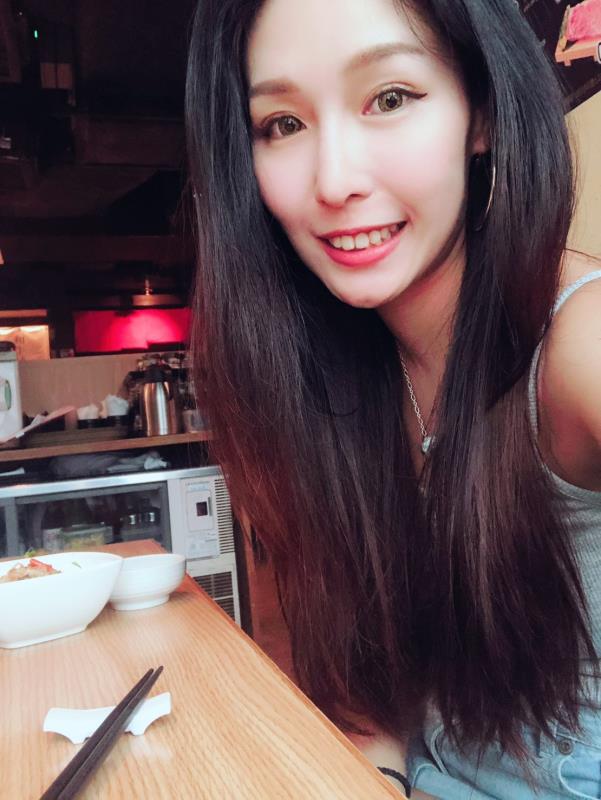 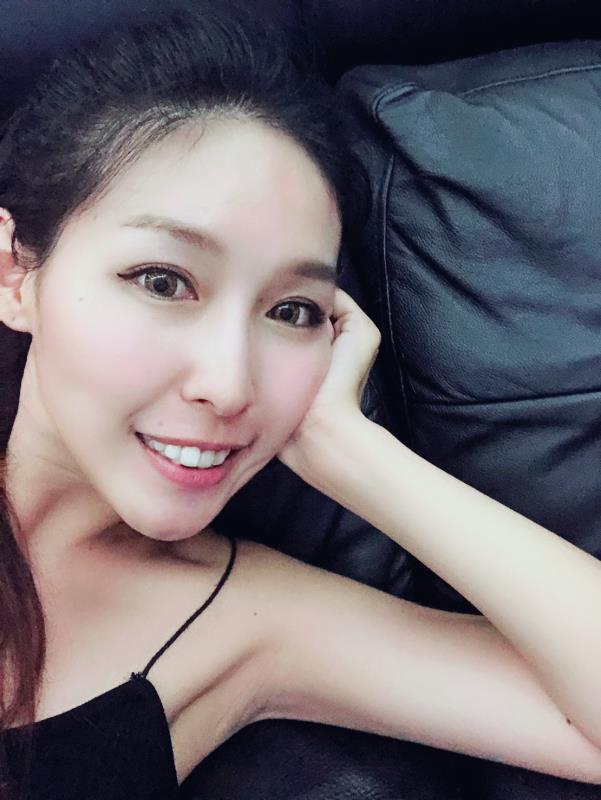 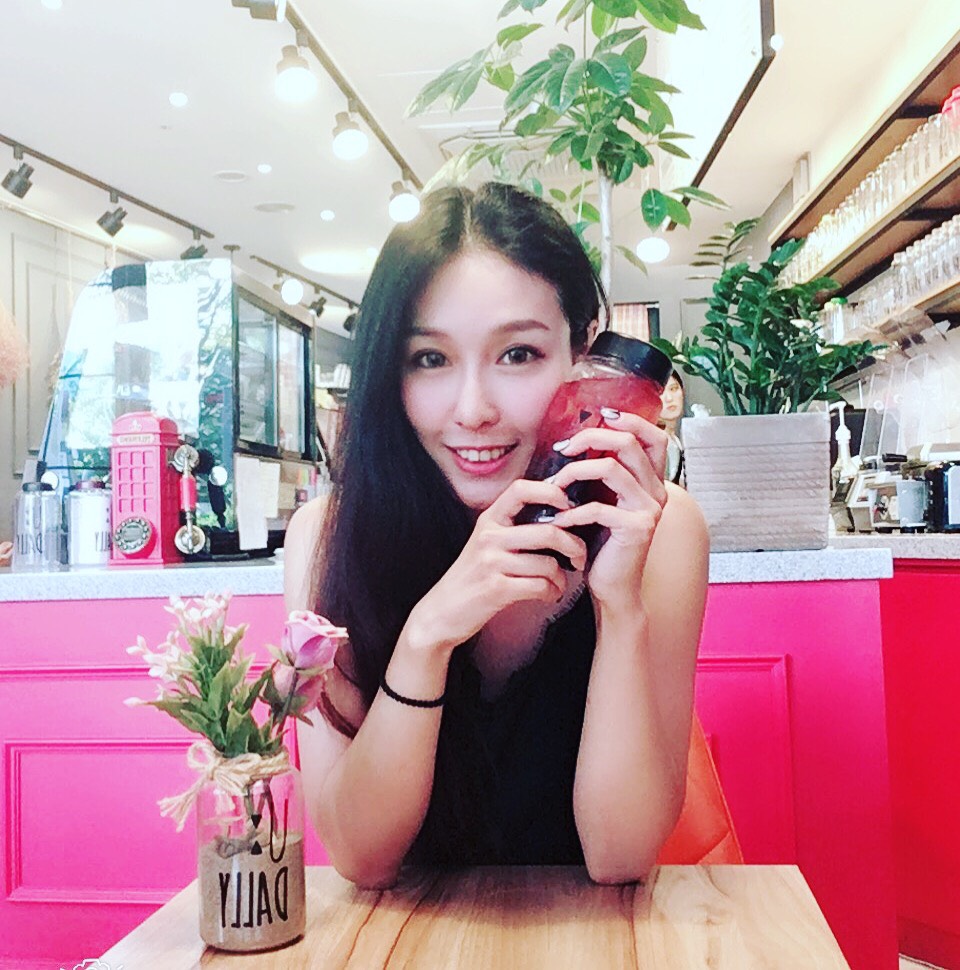 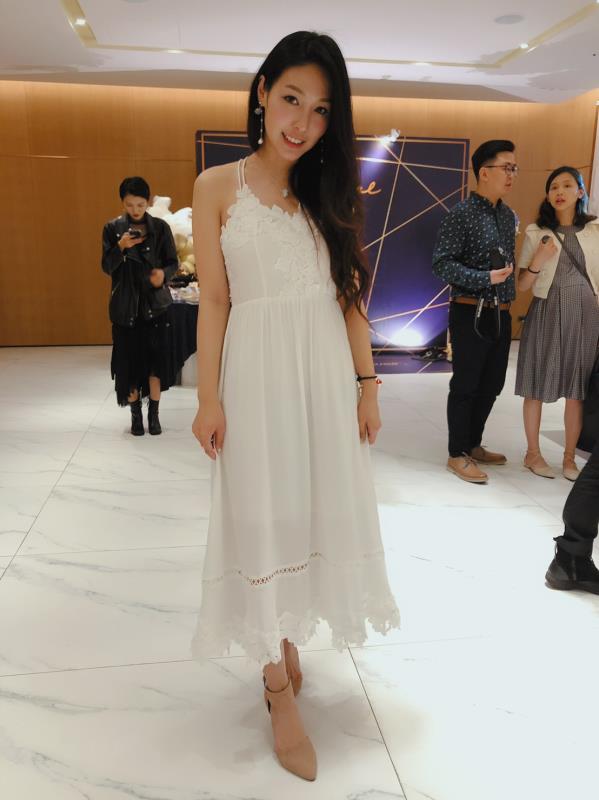 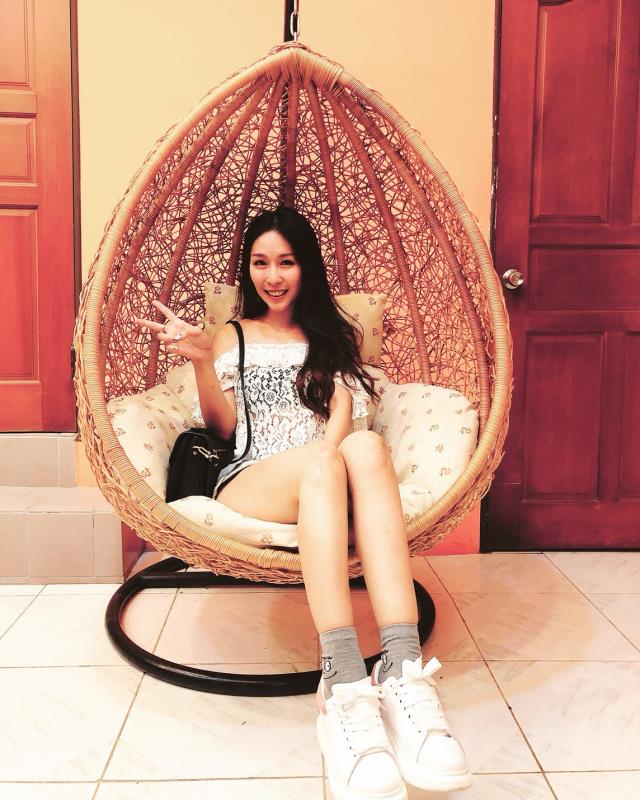 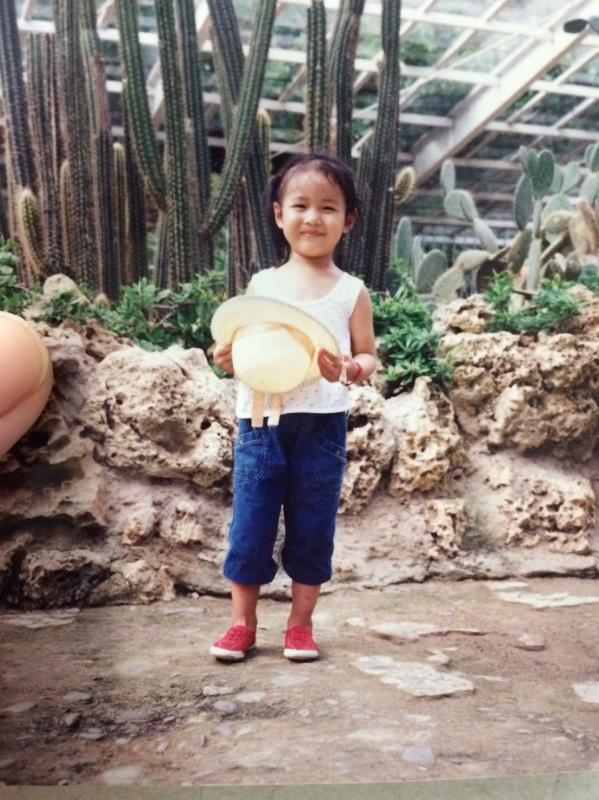 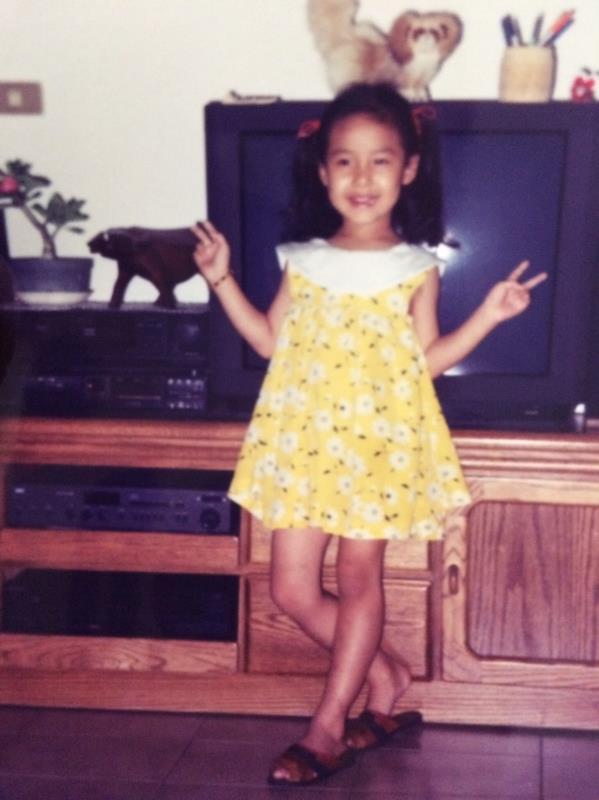 個人資料編號：	年齡：                         30血型：	B身高：	167體重：	50最高學歷：	大學學校：	科系:	大眾傳播目前職業：	翻譯婚姻狀態：	未婚國籍：	台灣種族：	亞洲人自然膚色：	黃自然髮色：	黑眼睛顏色：	黑眼睛狀況:	近視性格:	活潑 細心愛好：	唱歌 畫畫才能：	運動 唱歌 語言運動頻率：	偶爾希望和受卵家庭保持什麼關係:	依照受贈父母決定醫療歷史家庭歷史是否是否是雙眼皮:〇是否有接受整形：〇是否有使用過毒品或違禁藥物:〇是否有違法犯罪記錄:〇是否有被逮捕過：〇是否捐過卵子:〇是否吃過抗抑鬱藥物:〇是否正在使用藥物：〇是否有住院的記錄：〇是否有做過手術:〇是否有過重大疾病:〇是否有接受過輸血:〇是否有接受過器官移植:〇是否有接受過骨髓移植:〇是否有接受過精神治療:〇本人/ 性伴侶是否有被確診過性病:〇是否有懷孕過:〇現在使用的避孕方式:〇保險套保險套保險套保險套一年內是否看過的醫生 ( 尤其婦產科): 〇是否抽菸：〇是否有喝酒：〇月經是否正常:〇是否被領養的:〇是否有家族遺傳疾病：〇家族是否有雙胞胎/ 三胞胎歷史:〇關係年紀身高體重學歷職業健康狀況母親5515550高中舞蹈老師健康